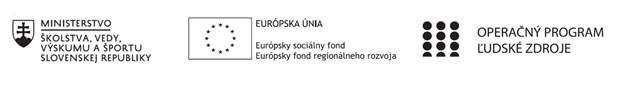 Správa o činnosti pedagogického klubu Príloha:Prezenčná listina zo stretnutia pedagogického klubuPrioritná osVzdelávanieŠpecifický cieľ1.1.1 Zvýšiť inkluzívnosť a rovnaký prístup ku kvalitnému vzdelávaniu a zlepšiť výsledky a kompetencie detí a žiakovPrijímateľSúkromná základná škola, Dneperská 1, KošiceNázov projektuNielen doučovanie ale „daco vecej“Kód projektu  ITMS2014+312011R043Názov pedagogického klubu Pedagogický klub učiteľov prírodovedných predmetovDátum stretnutia  pedagogického klubu28.05.2019Miesto stretnutia  pedagogického klubuUčebňa informatikyMeno koordinátora pedagogického klubuMgr. Jana SabolováOdkaz na webové sídlo zverejnenej správywww.dneperska.sk/szsprojekt2019Manažérske zhrnutie:Anotácia:Cieľom zasadnutia klubu  je:  vedieť zhodnotiť metódy a organizačné formy výučby so  zameraním na   prírodovednú gramotnosť.Kľúčové slová: projekt, organizačné formy výučby,    prírodovedná gramotnosť Hlavné body, témy stretnutia, zhrnutie priebehu stretnutia: Program stretnutiaÚvodÚlohy projektu  klubu prírodovedných predmetov: Voľba spôsobu výučby                   metódy a organizačné formy výučby so  zameraním na   prírodovednú gramotnosť.DiskusiaZáverK bodu 1:Zasadnutie členov  klubu sa uskutočnilo 28.05.2019  v učebni informatiky SZŠ Dneperská 1 Košice. V úvode  stretnutia Mgr. Jana Sabolová privítala  prítomných členov klubu prírodovedných predmetov a oboznámila ich s programom zasadnutia.               K bodu 2:             Mgr. Jana Sabolová    informovala o metódach  a organizačných  formách  výučby so               zameraním na prírodovednú gramotnosť. Uviedla, že podľa dostupných zdrojov organizačné              formy výučby chápe, ako  organizovanú činnosť žiakov a učiteľa, ktorá prebieha v určitom             čase, priestore, podľa plánu. Organizačné formy vyučovania rozdelila na základe viacerých              kritérií pričom vychádzala z rozdelenia podľa E. Petláka:               Klasifikácia (delenie) organizačných foriem: podľa prostredia: výučbu v triedevýučbu v špecializovaných priestoroch školy (počítačová učebňa, laboratórium)výučbu mimo triedy (napr. v prírode, v múzeu)podľa počtu žiakovfrontálna (hromadná) forma výučby (učí sa naraz celá trieda)skupinová forma výučbyindividuálna forma výučbypodľa rolí žiakovkooperatívna forma výučby (spolupráca)individuálna forma výučby        Súčasne charakterizovala vyučovaciu hodinu, ako základnú organizačnú formu, ktorá sa najviac        a najčastejšie využíva v podmienkach školy.K bodu 3:             Členovia  klubu    počas zasadnutia   diskutovali  o využívaných organizačných formách             vyučovania.              K bodu 4:              V závere stretnutia prítomní prijali  uznesenie klubu.                Mgr. Jana Sabolová poďakovala  prítomným za účasť, diskusiu  a výmenu informácií.              Prítomní pedagógovia sa dohodli na ďalšom termíne stretnutia.Závery a odporúčania:Uznesenie:Členovia  pedagogického klubu učiteľov prírodovedných predmetov: vzali na vedomie:informácie vedúcej klubu Mgr. J. Sabolovej k činnosti klubu,informácie o príprave didaktického testu prírodovednej gramotnosti. Klub prírodovedných predmetov ukladá jej členom:Hľadať prienikové temy  pre tvorbu didaktického testu.Vypracoval (meno, priezvisko)Mgr. Jana SabolováDátum28.05.2019PodpisSchválil (meno, priezvisko)RNDr. Miriam Melišová-ČugováDátum28.05.2019Podpis